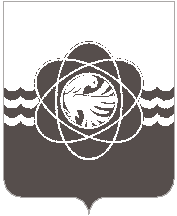 П О С Т А Н О В Л Е Н И Еот  11.02.2020  № 106	В соответствии с пунктом 6 раздела 5 Регламента административной комиссии муниципального образования «город Десногорск» Смоленской области, утвержденного постановлением Администрации муниципального образования «город Десногорск» Смоленской области от 14.11.2018 № 972 и на основании заявления депутата Десногорского городского Совета И.М. Григоровича от 03.02.2020 (вх. от 03.02.2020 № з-0060)Администрация муниципального образования «город Десногорск» Смоленской области постановляет: 1. Внести в постановление Администрации муниципального образования «город Десногорск» Смоленской области от 10.01.2019 № 02 «Об утверждении состава административной комиссии муниципального образования «город Десногорск» Смоленской области» (ред. от 25.02.2019 № 174, от 09.10.2019 № 1117, от 20.01.2020 № 20) в приложение Состав административной комиссии муниципального образования «город Десногорск» Смоленской области следующее изменение:- исключить из состава комиссии Григоровича Игоря Михайловича.2. До назначения нового члена административной комиссии численный и персональный состав административной комиссии муниципального образования «город Десногорск» Смоленской области составляет шесть человек. 3. Отделу информационных технологий и связи с общественностью (Н.В. Барханоева) разместить настоящее постановление на сайте Администрации муниципального образования «город Десногорск» Смоленской области в сети Интернет и в газете «Десна».4. Контроль исполнения настоящего постановления возложить на заместителя Главы муниципального образования по экономическим вопросам Ю.В. Голякову.Глава муниципального образования«город Десногорск» Смоленской области			                  А.Н. ШубинО внесении изменения в постановление Администрации муниципального образования «город Десногорск» Смоленской области от 10.01.2019 № 02 «Об утверждении состава административной комиссии муниципального образования «город Десногорск» Смоленской области»